Décembre 2019	Nom : ______________________________________________Mathématique	Groupe : _______Chapitre 4 – Recherche d’une mesure manquante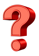 Détermine la valeur de pour chacune des figures suivantes DANS TON CAHIER QUADRILLÉ. (Les figures ne sont pas à l’échelle) 1. Trapèze isocèle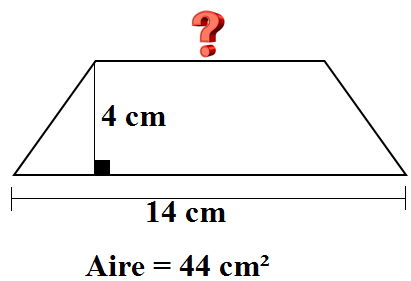 2. Trapèze rectangle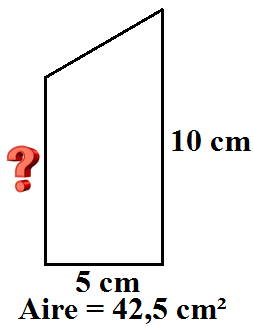 3. Trapèze quelconque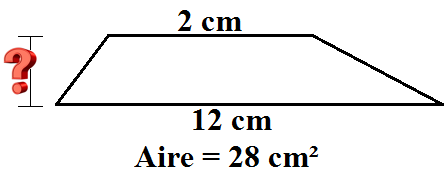 4. Trapèze rectangle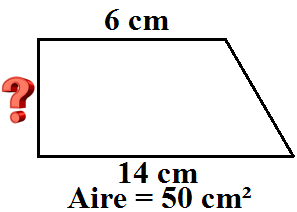 5. Parallélogramme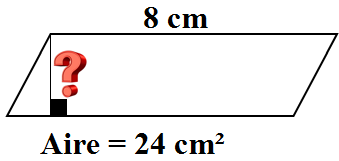 6. Parallélogramme7. Parallélogramme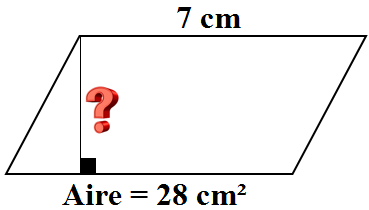 8. Losange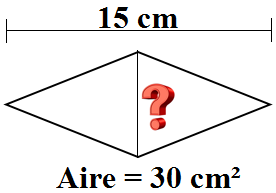 9. Losange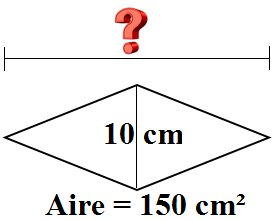 10. Losange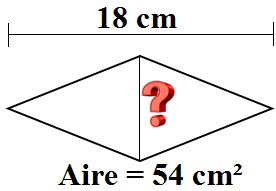 11.  Triangle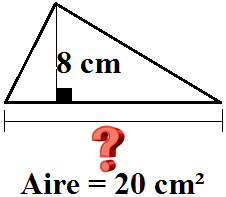 12. Triangle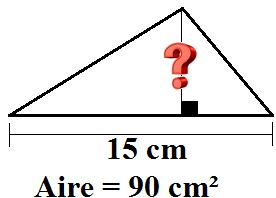 13. Triangle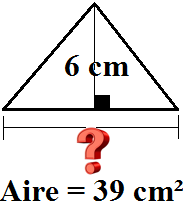 14. Rectangle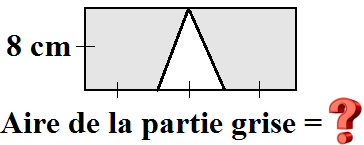 15. Carré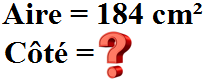 16. Carré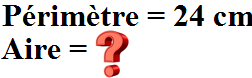 17. Carré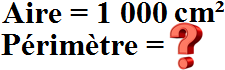 18. Carré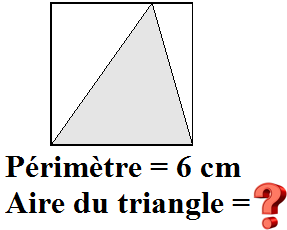 19. Carré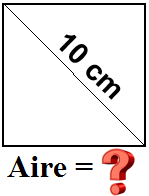 20. Carré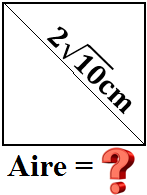 21. Carré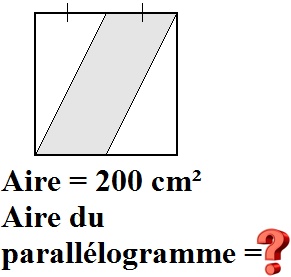 22. Polygone régulier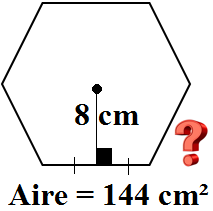 23. Polygone régulier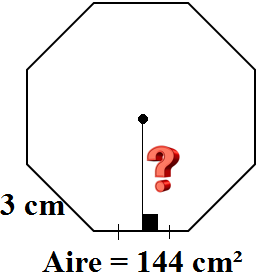 24. Polygone régulier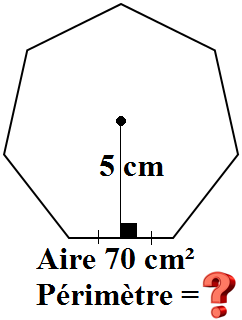 25. Extra 1 : Polygone régulier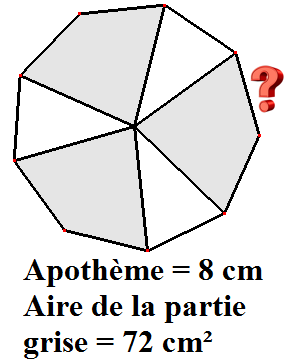 26. Extra 2 : Parallélogramme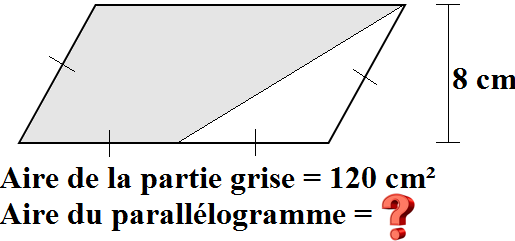 27. Extra 3 : Rectangle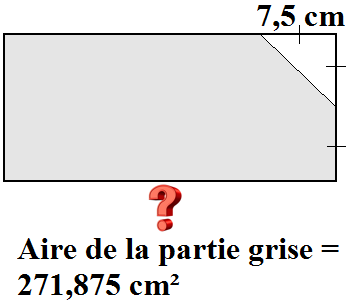 